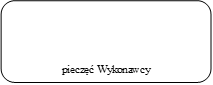 OŚWIADCZENIEOświadczamy, że oferowany przedmiot zamówienia – dostawa symulatora maszyn leśnych - spełnia deklarację zgodności WE oraz posiada oznakowanie „CE”.............................. dnia ............................		………………………………………(pieczęć i podpis osoby uprawnionej doskładania oświadczeń woli w imieniu Wykonawcy)ZAŁĄCZNIK NR 2